Результати опитування аспірантів 1 року навчання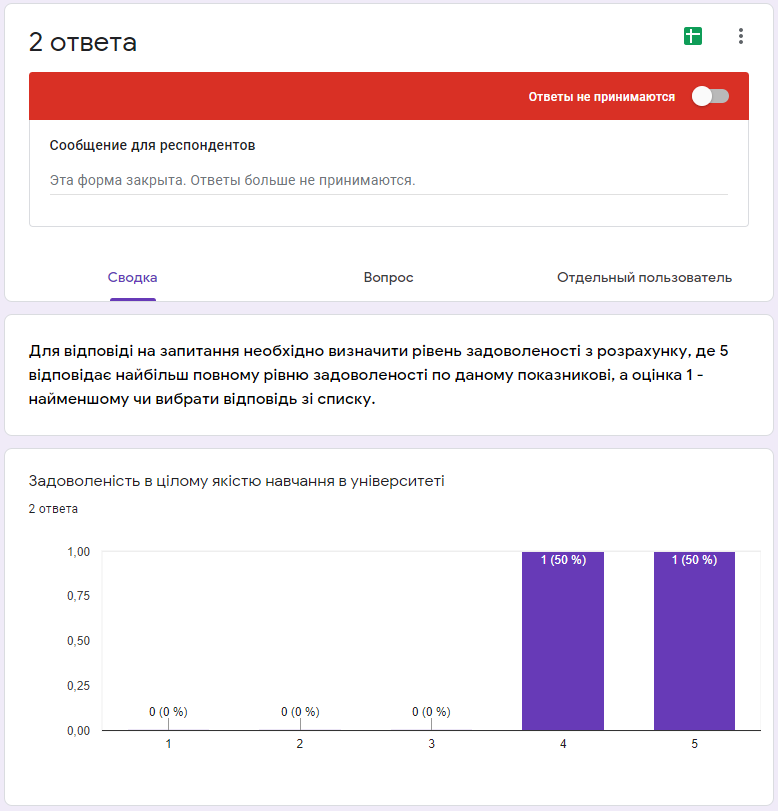 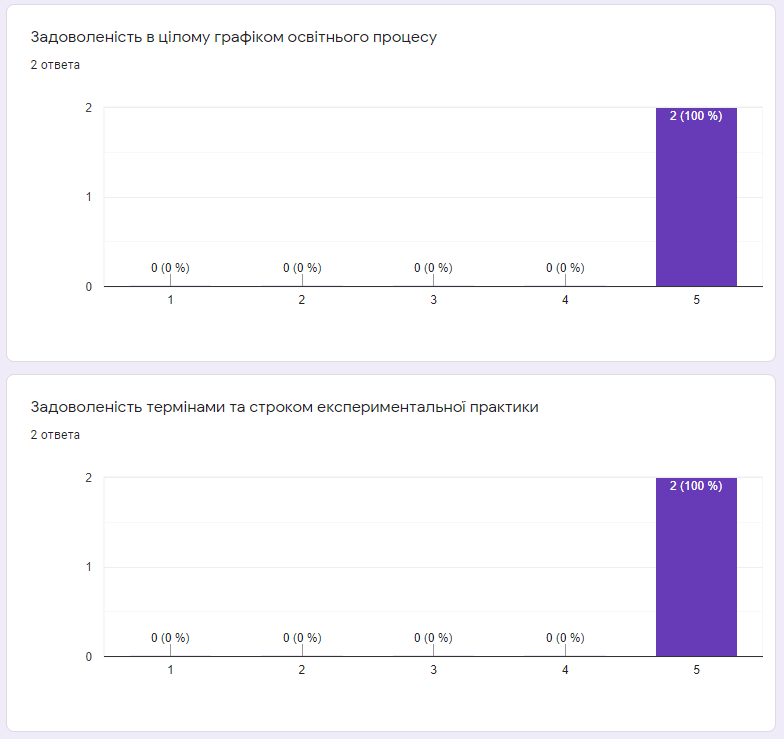 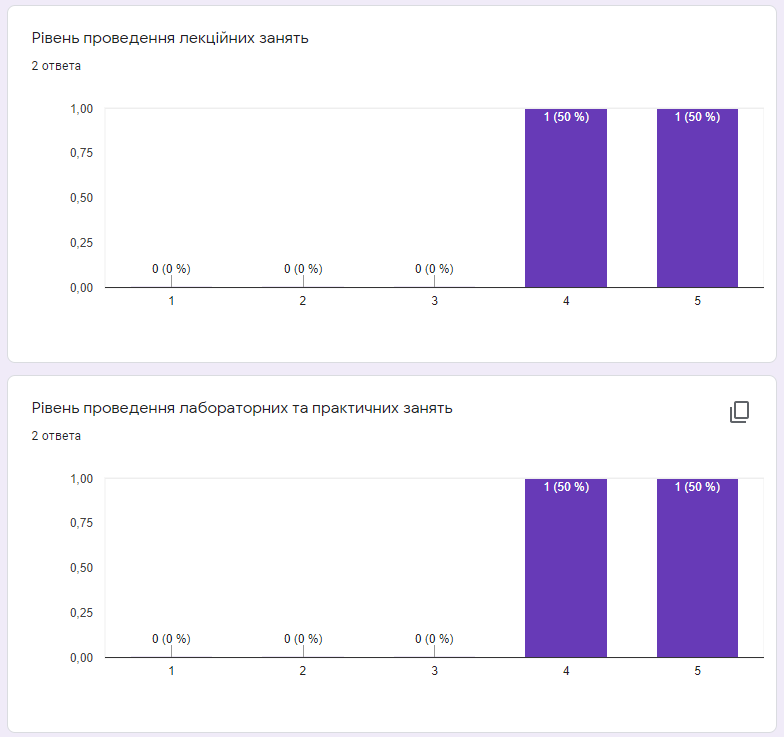 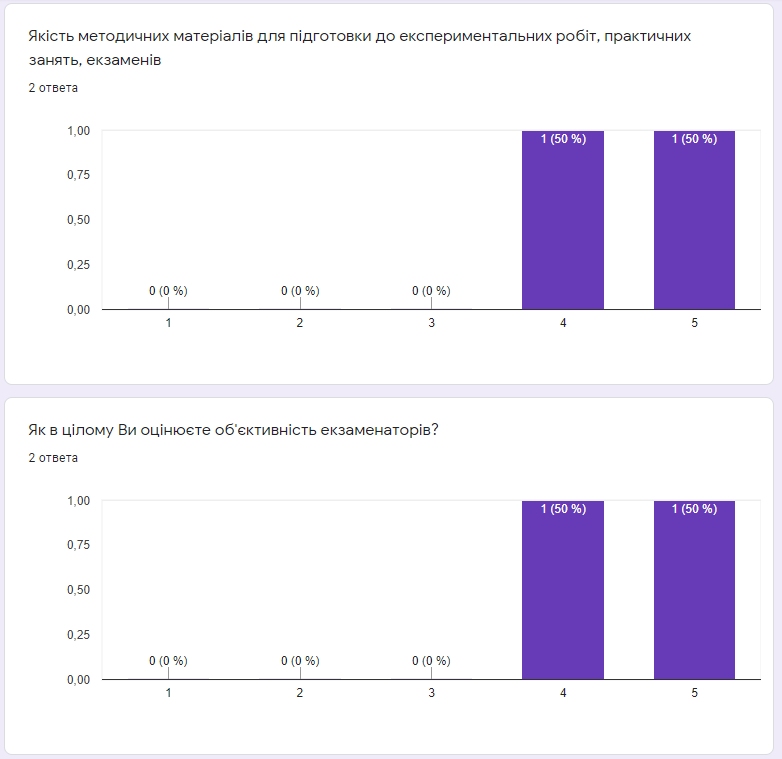 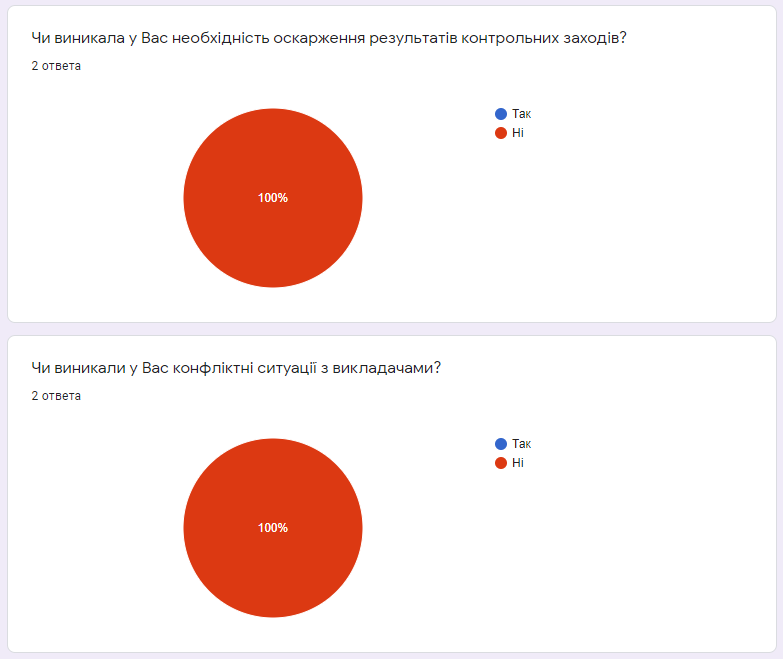 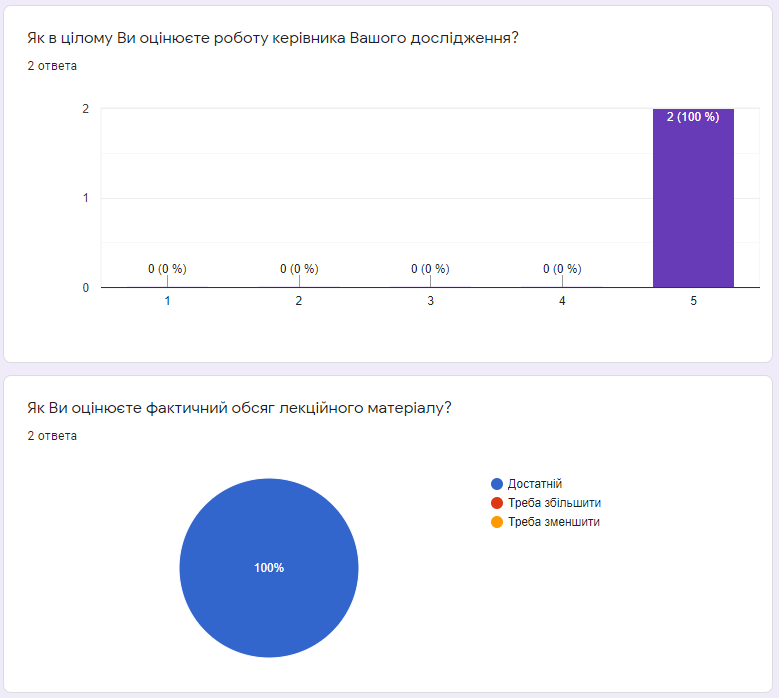 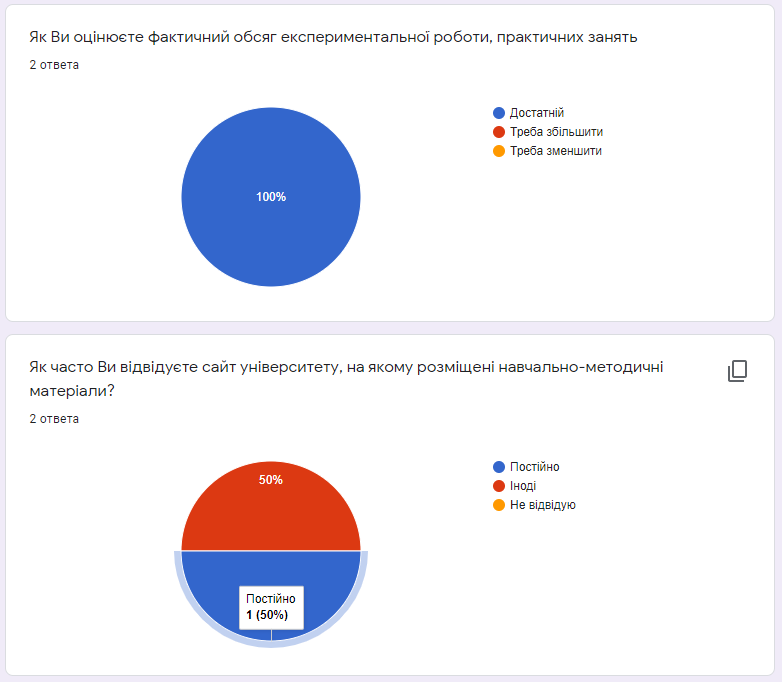 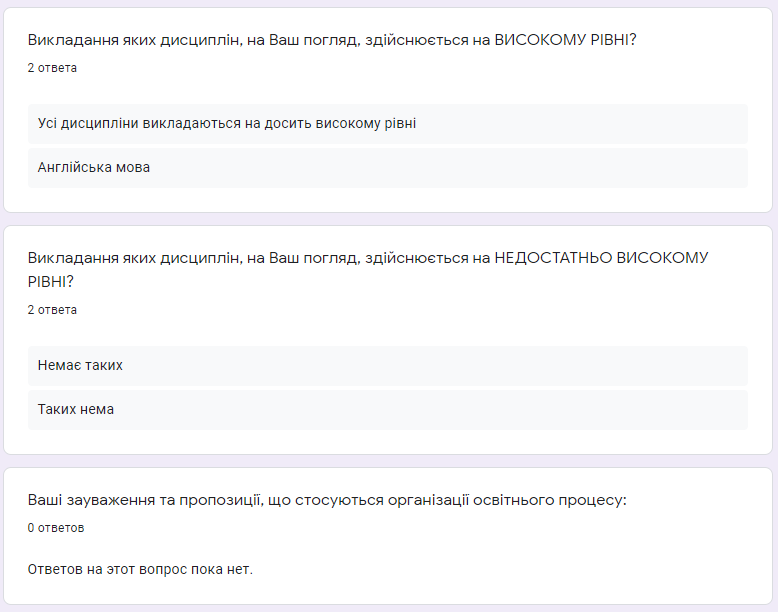 